Ssaczy Quiz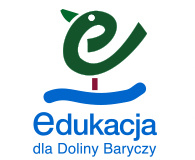 Quiz wiedzy o ssakach PolskiNazwa drużyny.Zadanie: Ułóżcie puzzle z wizerunkiem ssaka dziko żyjącego w Polsce. Nazwa zwierzęcia jest jednocześnie nazwą waszej drużyny.Odpowiedź: Nasza drużyna to: …………………………………………………………Gdzie odpoczywają ssaki?Zwierzęta korzystają z różnych schronień. Niektóre budują swoje własne „domy” bądź tymczasowe legowiska, inne korzystają z już dostępnych w przyrodzie kryjówek.Zadanie: Dopasuj wszystkie ssaki do podanych schronień.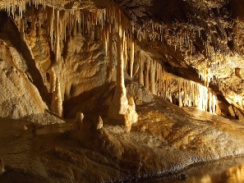 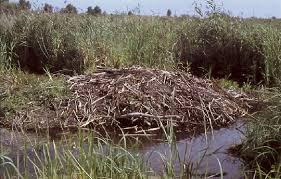 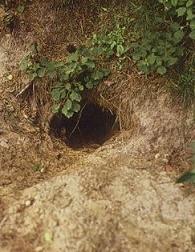 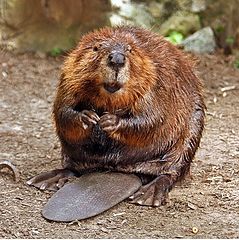 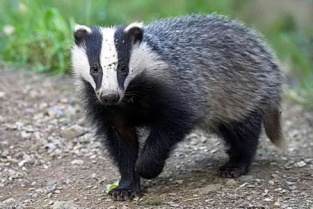 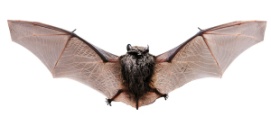 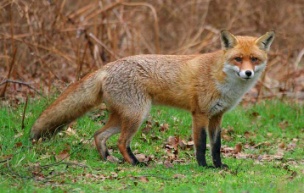 Dieta ssakówZwierzęta odżywiają się różnymi rodzajami pokarmu. Mogą to być rośliny, inne zwierzęta bądź jedno i drugie.Zadanie: Uzupełnij zdania. W przykładach podaj gatunki ssaków dziko żyjących w Polsce.Zwierzęta odżywiające się wyłącznie roślinami to zwierzęta: …………………………Takim zwierzęciem jest na przykład: …………………………………………………Zwierzęta, które zjadają inne zwierzęta to ……………………………………………Takim zwierzęciem, który poluje na inne ssaki, jest  na przykład: ……………………Zwierzęta, które zjadają zarówno części roślinne jaki inne zwierzęta, nazywamy zwierzętami: ………………………………………………………………………........Niektóre ssaki żywią się bezkręgowcami (np. owadami). Takim zwierzęciem jest na przykład: ………………………………………………………………………………...Rozwiążcie test.Co zjada bóbr?rybytylko roślinygłównie rośliny ale uzupełnia dietę o bezkręgowceSamiec sarny to:jeleńkoziołbykNajwiększym ssakiem w Polsce jest ………………………………………….Nietoperze w Polsce:są aktywne cały rokw zimie hibernują na strychachlatem spotkać je można na strychach, a zimą w piwnicach i jaskiniachUszereguj w odpowiedniej kolejności (od zwierzęcia najmniejszego do największego)Mysz polna, wilk, borsuk, zając, kuna, lis, jeżLatryna to:zagrożony gatunek ssakamiejsce wykorzystywane przez zwierzęta jako toaletanazwa sezonu rozrodczego kuny leśnejOdgłosy, jakie zając wydaje podczas ucieczki przed drapieżnikiem lub kiedy jest zraniony to:skomleniekniasaniekniazienie